Obecní úřad                                               IČO: 18244122                                        ou.trokavec@seznam.czTrokavec 40                                               č.účtu: 843 095 319/0800                        tel: 371 783 358p. Mirošov 338 43                                                                                                      starosta Martin Klouda                                                                                                                                    tel: 777 5557 34______________________________________________________________________________________Informace o poplatcích za odpady v obci Trokavec pro rok 2020Dle obecně závazné vyhlášky obce Trokavec č. 2/2012 „o poplatku za komunální odpad“je plátce, tudíž vlastník nemovitosti uvedený poplatek uhradit nejpozději do posledního dne měsíce února roku 2020, v hotovosti na Obecním úřadě v úřední hodiny tj. 13. a 27. ledna a 10. a 24. února. Vlastníci objektů určené k rekreaci jsou taktéž povinni zaplatit poplatek za svoz komunálního odpadu a mohou využít individuální domluvu na tel: 724 180 340. Informace o poplatcích za svoz komunálního odpadu v r. 2020.Žlutá známka – 26 svozů/rok     1 200.-KčModrá známka – 20 svozů/rok      950-KčČerná známka – 12 svozů/rok       750.-KčRekreace – 12 svozů 750.-Kč, 6 svozů 375.-Kč.Informace o poplatcích za psy v obci Trokavec pro rok 2020.Dle obecně závazné vyhlášky obce Trokavec č. 3/2012 „o místním poplatku ze psů“je plátce, tudíž držitel psa (osoba, která má na území obce trvalý pobyt a pes je starší 3 měsíců) povinna uhradit  poplatek nejpozději do posledního dne měsíce února roku 2020, v hotovosti na Obecním úřadě v úřední hodiny tj. 13. a 27. ledna a 10. a 24. února.  Pro rok 2020 zůstávají i nadále ceny poplatků za psy stejné.Za prvního psa  50.-KčZa druhého a každého dalšího psa téhož držitele 100.-KčV případě nejasností kontaktujte  na tel: 777 555 734.									Martin Klouda									Starosta obce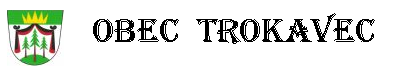 